2017UIT-R	Comisiones de Estudio de Radiocomunicaciones, Grupos de Trabajo y Grupos de Tareas: febrero-diciembreUIT-T***	Reuniones de Comisiones de Estudio y Talleres de normalización de las Telecomunicaciones: periodo propuesto: enero-julio y septiembre-diciembreUIT-D	Grupos de Relator de Desarrollo de las Telecomunicaciones: 9-27 de eneroFDR-ARB	Foro de Desarrollo Regional para los Estados Árabes: 29 de eneroRPR-ARB	CMDT-17 Reunión Preparatoria Regional para los Estados Árabes: 
30 de enero – 1 de febreroGTC	Grupos de Trabajo del Consejo: 30 de enero – 10 de febreroRRB17.1	Junta del Reglamento de Radiocomunicaciones: 20-24 de febreroFDR-AMS	Foro de Desarrollo Regional para las Américas: 21 de febreroRPR-AMS	Reunión Preparatoria Regional de la CMDT-17 para las Américas: 22-24 de febreroFDR-ASP	Foro de Desarrollo Regional para Asia y el Pacífico: 20 de marzoRPR-ASP	Reunión Preparatoria Regional de la CMDT-17 para Asia y el Pacífico: 21-23 de marzoUIT-D	Comisiones de Estudio de Desarrollo de las Telecomunicaciones: 27 de marzo – 7 de abrilGAR	Grupo Asesor de Radiocomunicaciones: 26-28 de abrilFDR-EUR	Foro de Desarrollo Regional para Europa: 26 de abrilRPR-EUR	Reunión Preparatoria Regional de la CMDT-17 para Europa: 27-28 de abrilLas Niñas en las TIC	Día Internacional de "Las Niñas en las TIC": 27 de abrilGANT	Grupo Asesor de Normalización de las Telecomunicaciones: 1-4 de mayoRPR-CM	Reunión de Coordinación de las Reuniones Preparatorias Regionales para la CMDT-17: 8 de mayoGADT	Grupo Asesor de Desarrollo de las Telecomunicaciones: 9-12 de mayoC-17	Consejo 2017: 15-25 de mayoDMTSI	Día Mundial de las Telecomunicaciones y la Sociedad de la Información: 17 de mayoForo de la CMSI	Foro de la Cumbre Mundial sobre la Sociedad de la Información: 12-16 de junioGSR	Simposio Mundial para Organismos Reguladores: 11-14 de julioRRB17.2	Junta del Reglamento de Radiocomunicaciones: 17-21 de julioWorld Telecom	ITU Telecom World 2017: 25-28 de septiembreGTC	Grupos de Trabajo del Consejo: 11-22 de septiembre
GTC-PEPF, 11-12 de septiembre
GE-RTI, 13-15 de septiembre
Consultas abiertas del GTC-Internet, 18 de septiembre
GTC-CMSI, 19-20 (mañana) de septiembre
GTC-Internet, 20 (tarde)-22-23 de septiembreCMDT	Conferencia Mundial de Desarrollo de las Telecomunicaciones: 9-20 de octubreCaleidoscopio de la UIT	Caleidoscopio de la UIT: 6-8 de noviembreRRB17.3*	Junta del Reglamento de Radiocomunicaciones: fechas propuestas: 6-10 de noviembreSMIT*	Simposio Mundial de Indicadores de las Telecomunicaciones/TIC: fechas propuestas: 14-16 de noviembre2018UIT-R***	Comisiones de Estudio de Radiocomunicaciones, Grupos de Trabajo y Grupos de Tareas: periodo propuesto: enero-diciembreUIT-T***	Reuniones de Comisiones de Estudio de Normalización y Talleres: periodo propuesto: enero-julio y septiembre-diciembreGTC	Grupos de Trabajo del Consejo: 15-26 de enero
GTC-PEPF, 15-16 de enero
GTC-LANG, 16 (mañana) de enero
GE-RTI, 17-19 de enero
Consultas abiertas del GTC-Internet, 22 de enero
GTC-FHR, 22-23 de enero
GTC-PIeL, 23 de enero
GTC-CMSI, 24-25 (mañana) de enero
GTC-Internet, 25 (tarde)-26 de eneroRRB18.1***	Junta del Reglamento de Radiocomunicaciones: periodo propuesto: marzoGANT	Grupo Asesor de Normalización de las Telecomunicaciones: fechas propuestas: 26 de febrero-2 de marzoGPS*	Simposio del Proyecto Global: periodo propuesto: 
19-23 de febreroGET****	Foro Mundial de Telecomunicaciones de Emergencia: periodo propuesto: 
15 de febrero – 15 de marzoForo de la CMSI	Foro de la Cumbre Mundial sobre la Sociedad de la Información: fechas propuestas: 19-23 de marzoGAR	Grupo Asesor de Radiocomunicaciones: fechas propuestas: 27-29 de marzoGADT	Grupo Asesor de Desarrollo de las Telecomunicaciones: fechas propuestas: 9-11 de abrilGE-RTI	Grupo de Expertos sobre el Reglamento de las Telecomunicaciones Internacionales: 12-13 de abrilGTC-PEPF	GTC sobre los Planes Estratégico y Financiero de la Unión: 16 de abrilC-18	Consejo 2018: 17-27 de abril, y última reunión antes de la PP-18, 
el 27 de octubreLas Niñas en las TIC	Día Internacional de "Las Niñas en las TIC": 26 de abrilUIT-D	Comisiones de Estudio de Desarrollo de las Telecomunicaciones: 30 de abril – 11 de mayoDMTSI	Día Mundial de las Telecomunicaciones y la Sociedad de la Información: 17 de mayoGSR**	Simposio Mundial para Organismos Reguladores: fechas propuestas: 9-13 de julioRRB18.2***	Junta del Reglamento de Radiocomunicaciones: periodo propuesto: julioCBS**	Simposio sobre capacitación: fechas propuestas: 3-7 de septiembreWorld Telecom****	ITU Telecom World 2018: periodo propuesto: 15-30 de septiembreUIT-D*	Grupos de Relator de Desarrollo de las Telecomunicaciones: fechas propuestas: 17 de septiembre – 12 de octubreCaleidoscopio 
de la UIT****	Caleidoscopio de la UIT: periodo propuesto: octubre-diciembrePP-18	Conferencia de Plenipotenciarios: 29 de octubre – 16 de noviembreRRB18.3***	Junta del Reglamento de Radiocomunicaciones: periodo propuesto: noviembreSMIT**	Simposio Mundial de Indicadores de las Telecomunicaciones/TIC: fechas propuestas: 3-7 de diciembreSMR-18*	Seminario Mundial de Radiocomunicaciones: fechas propuestas: 3-7 de diciembre2019UIT-R***	Comisiones de Estudio de Radiocomunicaciones, Grupos de Trabajo y Grupos de Tareas: periodo propuesto: enero-septiembreUIT-T***	Reuniones de Comisiones de Estudio de Normalización y Talleres: periodo propuesto: enero-julio y septiembre-diciembreGANT*	Grupo Asesor de Normalización de las Telecomunicaciones: periodo propuesto: 21-25 de eneroRPC19-2*	Reunión Preparatoria de la Conferencia: fechas propuestas: 15-28 de febreroGTC***	Grupos de Trabajo del Consejo: periodo propuesto: febrero o marzoRRB19.1***	Junta del Reglamento de Radiocomunicaciones: periodo propuesto: marzoUIT-D*	Comisiones de Estudio de Desarrollo de las Telecomunicaciones: fechas propuestas: 11-22 de marzoLas Niñas en las TIC	Día Internacional de "Las Niñas en las TIC": 25 de abrilForo de la CMSI*	Foro de la Cumbre Mundial sobre la Sociedad de la Información: fechas propuestas: 8-12 de abrilDMTSI	Día Mundial de las Telecomunicaciones y la Sociedad de la Información: 17 de mayoGAR***	Grupo Asesor de Radiocomunicaciones: periodo propuesto: mayo o junioGADT*	Grupo Asesor de Desarrollo de las Telecomunicaciones: periodo propuesto: 2-5 de abrilC-19	Consejo 2019: 10-20 de junioRRB19.2***	Junta del Reglamento de Radiocomunicaciones: periodo propuesto: julioGSR**	Simposio Mundial para Organismos Reguladores: fechas propuestas: 8-12 de julioGTC***	Grupos de Trabajo del Consejo: periodo propuesto: septiembre u octubreUIT-D*	Grupos de Relator de Desarrollo de las Telecomunicaciones: fechas propuestas: 23 de septiembre-18 de octubreRRB19.3***	Junta del Reglamento de Radiocomunicaciones: periodo propuesto: octubreAR-19	Asamblea de Radiocomunicaciones: 21-25 de octubreCMR-19	Conferencia Mundial de Radiocomunicaciones: 
28 de octubre – 22 de noviembreRPC23-1*	Reunión Preparatoria de la Conferencia: fechas propuestas: 25-26 de noviembreSMIT****	Simposio Mundial de Indicadores de las Telecomunicaciones/TIC: periodo propuesto: noviembre-diciembreWorld Telecom****	ITU Telecom World 2019: periodo propuesto: octubre-diciembreCaleidoscopio 
de la UIT****	Caleidoscopio de la UIT: periodo propuesto: octubre-diciembre 2020UIT-R***	Comisiones de Estudio de Radiocomunicaciones, Grupos de Trabajo y Grupos de Tareas: periodo propuesto: enero-diciembreGANT***	Grupo Asesor de Normalización de las Telecomunicaciones: periodo propuesto: enero-marzoUIT-T***	Reuniones del Grupo Asesor de Normalización de las Telecomunicaciones y Talleres: periodo propuesto: enero-julio y septiembre-diciembreGET****	Foro Mundial de Telecomunicaciones de Emergencia: periodo propuesto: febreroGTC***	Grupos de Trabajo del Consejo: periodo propuesto: febrero-marzoRRB20.1***	Junta del Reglamento de Radiocomunicaciones: periodo propuesto: febrero-marzoUIT-D*	Comisiones de Estudio de Desarrollo de las Telecomunicaciones: fechas propuestas: 2-13 de marzoGAR***	Grupo Asesor de Radiocomunicaciones: periodo propuesto: marzo-abrilGADT*	Grupo Asesor de Desarrollo de las Telecomunicaciones: fechas propuestas: 24-27 de marzoLas Niñas en las TIC	Día Internacional de "Las Niñas en las TIC": 23 de abrilDMTSI	Día Mundial de las Telecomunicaciones y la Sociedad de la Información: 17 de mayoForo de la CMSI*	Foro de la Cumbre Mundial sobre la Sociedad de la Información: fechas propuestas: 30 de marzo – 3 de abrilC-20*	Consejo 2020: fechas propuestas: 27 de mayo – 5 de junioRRB20.2***	Junta del Reglamento de Radiocomunicaciones: periodo propuesto: junio-julioGSR**	Simposio Mundial para Organismos Reguladores: fechas propuestas: 6-10 de julioCBS****	Simposio Mundial sobre Capacitación: periodo propuesto: septiembreGTC***	Grupos de Trabajo del Consejo: periodo propuesto: septiembre-octubreUIT-D*	Grupos de Relator de Desarrollo de las Telecomunicaciones: fechas propuestas: 21 de septiembre – 16 de octubreRRB20.3***	Junta del Reglamento de Radiocomunicaciones: periodo propuesto: octubre-noviembreWorld Telecom****	ITU Telecom World 2019: periodo propuesto: octubre-diciembreAMNT-20***	Asamblea Mundial de Normalización de las Telecomunicaciones: periodo propuesto octubre-diciembreCaleidoscopio 
de la UIT****	Caleidoscopio de la UIT: periodo propuesto: octubre-diciembreSMIT**	Simposio Mundial de Indicadores de las Telecomunicaciones/TIC: fechas propuestas: 1-4 de diciembreSMR-20***	Seminario Mundial de Radiocomunicaciones: periodo propuesto: diciembre______________Consejo 2017
Ginebra, 15-25 de mayo de 2017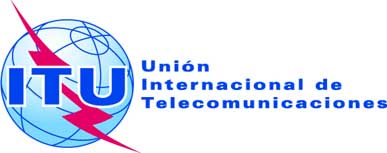 Punto del orden del día: PL 2.1Revisión 3 al
Documento C17/37-S13 de septiembre de 2017Original: inglésInforme del Secretario GeneralInforme del Secretario GeneralCALENDARIO DE FUTURAS CONFERENCIAS, ASAMBLEAS Y 
REUNIONES DE LA UNIÓN: 2017-2020CALENDARIO DE FUTURAS CONFERENCIAS, ASAMBLEAS Y 
REUNIONES DE LA UNIÓN: 2017-2020ResumenSe presenta, para información general, el siguiente calendario planificado para el periodo 2017-2020.Acción solicitadaSe pide al Consejo que tome nota del presente informe.201720172017201720172017201720172017201720172017201720172017201720172017201720172017201720172017ENEENEFEBFEBMARMARABRABRMAYMAYJUNJUNJULJULAGOAGOSEPSEPOCTOCTNOVNOVNOVDICGTC
30/1-10/2GTC
30/1-10/2GTC
30/1-10/2GTC
30/1-10/2GTC
30/1-10/2GTC
30/1-10/2C-17
15-25DMTSI
17C-17
15-25DMTSI
17GTC
11-22GTC
11-22UIT-RUIT-RUIT-RUIT-RUIT-RUIT-RUIT-RUIT-RUIT-RUIT-RUIT-RUIT-RUIT-RUIT-RUIT-RUIT-RUIT-RUIT-RUIT-RUIT-RUIT-RUIT-RUIT-RUIT-RRRB17.1
20-24RRB17.1
20-24GAR
26-28GAR
26-28RRB17.2
17-21RRB17.2
17-21RRB17.3*
6-10RRB17.3*
6-10RRB17.3*
6-10UIT-T***UIT-T***UIT-T***UIT-T***UIT-T***UIT-T***UIT-T***UIT-T***UIT-T***UIT-T***UIT-T***UIT-T***UIT-T***UIT-T***UIT-T***UIT-T***UIT-T***UIT-T***UIT-T***UIT-T***UIT-T***UIT-T***GANT
1-4GANT
1-4Caleidoscopio de la UIT
6-8Caleidoscopio de la UIT
6-8Caleidoscopio de la UIT
6-8UIT-D
9-27FDR-ARB
29UIT-D
9-27FDR-ARB
29RPR-ARB
30/1-1/02FDR-AMS
21RPR-AMS
22-24RPR-ARB
30/1-1/02FDR-AMS
21RPR-AMS
22-24FDR-ASP
20RPR-ASP
21-23FDR-ASP
20RPR-ASP
21-23UIT-D
27/3-7/4FDR-EUR
26RPR-EUR27-28UIT-D
27/3-7/4FDR-EUR
26RPR-EUR27-28GADT
9-12RPR-CM
8GADT
9-12RPR-CM
8GSR
11-14GSR
11-14CMDT
9-20CMDT
9-20SMIT*
14-16SMIT*
14-16SMIT*
14-16Las Niñas en las TIC
27Las Niñas en las TIC
27Foro de la CMSI
12-16Foro de la CMSI
12-16ITU Telecom World
25-28ITU Telecom World
25-28201820182018201820182018201820182018201820182018201820182018201820182018201820182018201820182018ENEENEFEBFEBMARMARABRABRMAYMAYJUNJUNJULJULAGOAGOSEPSEPOCTOCTNOVNOVNOVDICGTC
15-26/1 GTC
15-26/1 GE-RTI
12-13C-18
18-27GE-RTI
12-13C-18
18-27DMTSI
17DMTSI
17Última sesión C18 + PP-18
27/10 + 29/10-16/11Última sesión C18 + PP-18
27/10 + 29/10-16/11Última sesión C18 + PP-18
27/10 + 29/10-16/11Última sesión C18 + PP-18
27/10 + 29/10-16/11UIT-R***UIT-R***UIT-R***UIT-R***UIT-R***UIT-R***UIT-R***UIT-R***UIT-R***UIT-R***UIT-R***UIT-R***UIT-R***UIT-R***UIT-R***UIT-R***UIT-R***UIT-R***UIT-R***UIT-R***UIT-R***UIT-R***UIT-R***UIT-R***RRB18.1***RRB18.1***GAR*
27-29GAR*
27-29RRB18.2***RRB18.2***RRB18.3***RRB18.3***RRB18.3***SMR-18*
3-7UIT-T***UIT-T***UIT-T***UIT-T***UIT-T***UIT-T***UIT-T***UIT-T***UIT-T***UIT-T***UIT-T***UIT-T***UIT-T***UIT-T***UIT-T***UIT-T***UIT-T***UIT-T***UIT-T***UIT-T***UIT-T***UIT-T***GANT*
13-16GANT*
13-16Caleidoscopio de la UIT****Caleidoscopio de la UIT****Caleidoscopio de la UIT****Caleidoscopio de la UIT****Caleidoscopio de la UIT****Caleidoscopio de la UIT****GPS*
19/02-23/02GET****
15/02-15/03GPS*
19/02-23/02GET****
15/02-15/03GPS*
19/02-23/02GET****
15/02-15/03GPS*
19/02-23/02GET****
15/02-15/03GADT9-11	UIT-D
	30/4-11/5GADT9-11	UIT-D
	30/4-11/5GADT9-11	UIT-D
	30/4-11/5GADT9-11	UIT-D
	30/4-11/5GSR**
9-13GSR**
9-13UIT-D**
17/9-12/10CBS**
3-7UIT-D**
17/9-12/10CBS**
3-7UIT-D**
17/9-12/10CBS**
3-7UIT-D**
17/9-12/10CBS**
3-7SMIT**
3-7Foro de la CMSI
19-23Foro de la CMSI
19-23Las Niñas en las TIC
26Las Niñas en las TIC
26ITU Telecom World****
15-30ITU Telecom World****
15-30201920192019201920192019201920192019201920192019201920192019201920192019201920192019201920192019ENEFEBFEBMARMARABRABRMAYMAYJUNJUNJULJULAGOAGOSEPSEPOCTOCTNOVNOVDICDICDICGTC***GTC***GTC***GTC***DMTSI
17DMTSI
17C-19
10-20C-19
10-20GTC***GTC***GTC***GTC***UIT-R***UIT-R***UIT-R***UIT-R***UIT-R***UIT-R***UIT-R***UIT-R***UIT-R***UIT-R***UIT-R***UIT-R***UIT-R***RPC19-2*
15-28RPC19-2*
15-28RRB19.1***RRB19.1***GAR***GAR***GAR***GAR***RRB19.2***RRB19.2***RRB19.3***AR-19
21-25	CMR-19
	28/10-22/11		RPC23-1*
		25-26/11RRB19.3***AR-19
21-25	CMR-19
	28/10-22/11		RPC23-1*
		25-26/11RRB19.3***AR-19
21-25	CMR-19
	28/10-22/11		RPC23-1*
		25-26/11RRB19.3***AR-19
21-25	CMR-19
	28/10-22/11		RPC23-1*
		25-26/11UIT-T***UIT-T***UIT-T***UIT-T***UIT-T***UIT-T***UIT-T***UIT-T***UIT-T***UIT-T***UIT-T***UIT-T***UIT-T***UIT-T***UIT-T***UIT-T***UIT-T***UIT-T***UIT-T***UIT-T***UIT-T***UIT-T***GANT*21-25Caleidoscopio de la UIT****Caleidoscopio de la UIT****Caleidoscopio de la UIT****Caleidoscopio de la UIT****Caleidoscopio de la UIT****Caleidoscopio de la UIT****Caleidoscopio de la UIT****UIT-D*
11-22UIT-D*
11-22GADT*2-5GADT*2-5GSR**
8-12GSR**
8-12UIT-D*
23/09-18/10UIT-D*
23/09-18/10UIT-D*
23/09-18/10UIT-D*
23/09-18/10SMIT****SMIT****SMIT****SMIT****SMIT****Foro de la CMSI*
8-12Las Niñas en las TIC
25Foro de la CMSI*
8-12Las Niñas en las TIC
25ITU Telecom World****ITU Telecom World****ITU Telecom World****ITU Telecom World****ITU Telecom World****ITU Telecom World****ITU Telecom World****202020202020202020202020202020202020202020202020ENEFEBMARABRMAYJUNJULAGOSEPOCTNOVDICGTC***
Febrero o marzoGTC***
Febrero o marzoDMTSI
17C-20*
27/05-5/06DMTSI
17C-20*
27/05-5/06GTC***Septiembre u octubreGTC***Septiembre u octubreUIT-R***UIT-R***UIT-R***UIT-R***UIT-R***UIT-R***UIT-R***UIT-R***UIT-R***UIT-R***UIT-R***UIT-R***	RRB20.1***GAR***	RRB20.1***GAR***	RRB20.1***GAR***RRB20.2***RRB20.2***RRB20.3***RRB20.3***SMR-20***UIT-T***UIT-T***UIT-T***UIT-T***UIT-T***UIT-T***UIT-T***UIT-T***UIT-T***UIT-T***UIT-T***GANT***GANT***GANT***AMNT-20***Caleidoscopio de la UIT****AMNT-20***Caleidoscopio de la UIT****AMNT-20***Caleidoscopio de la UIT****GET****GADT*
24-27UIT-D*
2-13GADT*
24-27UIT-D*
2-13GSR**
6-10CBS****SMIT**
1-4GET****GADT*
24-27UIT-D*
2-13GADT*
24-27UIT-D*
2-13GSR**
6-10UIT-D*
21/09-16/10UIT-D*
21/09-16/10SMIT**
1-4Foro de la CMSI*30/03-3/04Las Niñas en las TIC
23Foro de la CMSI*30/03-3/04Las Niñas en las TIC
23ITU Telecom World****ITU Telecom World****ITU Telecom World****